COMPARATIVE SOCIOECONOMIC ANALYSIS OF BROILER AND SONALI CHICKEN PRODUCTION SYSTEM AT SOME SELECTED AREAS IN NARSINGDI DISTRICT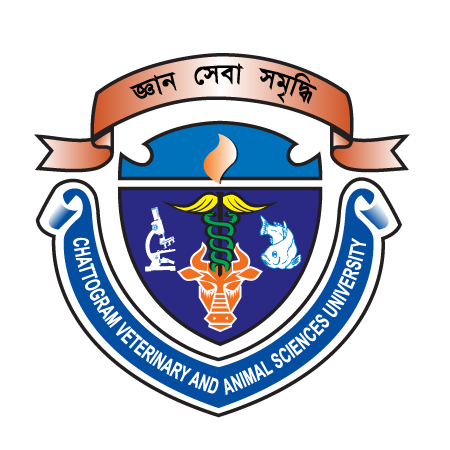 SHADEKUZZAMAN RAKIBRoll No: 0120/04Reg. No: 826Session: 2020-2021A thesis submitted in the partial fulfillment of the requirement for the degree of Master of Sciences in Agricultural Economics.Department of Agricultural Economics and Social SciencesFaculty of Veterinary MedicineChattogram Veterinary and Animal Sciences UniversityKhulshi, Chattogram, BangladeshJanuary 2023COMPARATIVE SOCIOECONOMIC ANALYSIS OF BROILER AND SONALI CHICKEN PRODUCTION SYSTEM AT SOME SELECTED AREAS IN NARSINGDI DISTRICTSHADEKUZZAMAN RAKIBRoll No: 0120/04Reg. No: 826Session: 2020-2021A thesis submitted in the partial fulfillment of the requirement for the degree of Master of Sciences in Agricultural Economics.………………………………...........Prof. Meherunnesa Chowdhury SumyHead &Chairman of the Examination CommitteeDepartment of Agricultural Economics and Social SciencesFaculty of Veterinary MedicineChattogram Veterinary and Animal Sciences UniversityKhulshi, Chattogram, BangladeshJanuary 2023AUTHORIZATIONI hereby declare that I am the sole author of this thesis. I also authorize the Chattogram Veterinary and Animal Sciences University (CVASU) to lend this thesis to other institutions or individuals for the purpose of scholarly research. I further authorize the CVASU to reproduce the thesis by photocopying or by other means, in total or in part at the request of other institutions or individuals for the purpose of scholarly research.I the undersigned, and author of this work, declare that the electronic copy of this thesis provided to the CVASU Library is an accurate copy of the print thesis submitted, within the limits of the technology available.ShadekuzzamanRakibPLAGIARISM VERIFICATIONTitle of the Thesis: Comparative Socioeconomic Analysis and Sonali Chicken Production System at Some Selected Areas in Narsingdi District,Name of the Student: Rhadekuzzaman RakibRoll Number: 0120/04Reg. number: 826Department: Agricultural Economics and Social SciencesFaculty: Veterinary MedicineSupervisor: Professor Md. A. HalimCo-supervisor: Professor Meherunnesa Chowdhury SumyFor office use onlyThis is to report that as per the check 28% of the content thesis is stated to be plagiarized and covered/not covered as per plagiarism policy and institutions issued from CASR, Chattogram Veterinary and Animal Sciences University (CVASU).The thesis may  be considered for the evaluation.Md. A. Halim ProfessorDepartment of Agricultural Economics and Social SciencesDedicationI dedicate this small piece of work toMy beloved mother who always valued educationabove everything else.ACKNOWLEDGEMENTThe author would like to express his deepest sense of gratitude and all sorts of praises to the Almighty Allah for the blessing, the Omnipotent, Omnipresent and Omniscient, whose blessing have enabled him to complete this dissertation. The God had bestowed upon the author to do this work.The author is immensely pleased to place on record his profound gratitude and heartfelt thanks to his research supervisor, Professor Md. A. Halim, Department of Agricultural Economics and Social Sciences, Faculty of Veterinary Medicine, Chattogram Veterinary and Animal Sciences University (CVASU), who suggested the problem, extended all facilities, provided inspiring guidance and constructive criticism for the successful completion of this research work.The author also feels privilege to acknowledge his honorable co-supervisor Professor Meherunnesa Chowdhury Sumy, Head, Department of Agricultural Economics and Social Sciences, Faculty of Veterinary Medicine, Chattogram Veterinary and Animal Sciences University (CVASU), for her valuable advice during research work.The author also grateful to Professor Rasheda Begum, Department of Agricultural Economics and Social Sciences, Faculty of Veterinary Medicine, Chattogram Veterinary and Animal Sciences University (CVASU for her kind support to analyses the collected field data and sincere co-operation.Last but not the least the author expresses his deepest sense of gratitude, cordial respect of feelings to his beloved family members for their immense sacrifice, blessings and encouragement.The AuthorLIST OF CONTENTSLIST OF TABLESLIST OF FIGURELISTS OF ABBREVIATIONABSTRACTThe study was undertaken to find out the socioeconomic status of Broiler and Sonali Chicken farm owners and their relative profitability. To conduct the study four Upazila Belabo, Raipura, Monohordi and Shibpur were selected as study areas under Narsingdi District. In total 40 commercial poultry farms were selected where 20 farms were Broiler, and 20 Farms were Sonali Chicken. From each Upazila each type of 5 farms were selected for in-depth study and collected necessary data from the farm owners from January to June 2022 through a pretested questionnaire directly by the researcher himself. The social characteristics of both types of poultry farmers have a lot of similarities and farmers reported Sonali chicken rearing is easier than that of broiler farming as farming risks and market price comparatively better than broiler with low cost of rearing. The study also revealed that, the Feed Conversion Ratio (FCR) for Broiler was found highest 1.45 in Farm-4 whereas the lowest 1.88 FCR was found in Farm 13 and in case of sonali chicken it was found the highest 2.27 in Farm-11 whereas the lowest 3.0 FCR was found in the Farms 2, 4 and 7. The accounted average FCR was found 1.69 for broiler and 2.1 for sonali chicken. An estimated average live weight per bird was found 1.99 kg in broiler and in sonali it stood at 0.83 kg. The average mortality rate was found for broiler 1.7 percent, and it stood at 2.91 percent for Sonali chicken. Farm wise mortality rate was the highest 3.33 percent in farm-9 and the lowest 0.8 percent in farm-2 whereas the highest and the lowest mortality rate was found 3.5 percent in farms 10 &117 and lowest 2.1 in farm-9 for sonali chicken.The accounted highest cost incurred was found Tk.255.21 in farm-5 and the incurred per bird the lowest cost Tk. 177.21 in farm-16 for broiler and in case of sonali farming it stood as the highest. 175.45 in farm-15 and the lowest Tk. 164.55in farm-1. The accounted average cost per bird was found in Tk. 215.71 for broiler and Tk. 150.45 for sonali chicken. The average gross return and net return per bird in broiler and Sonali chicken were amounted in Tk.270.28 and Tk. 57.68 in broiler farming practices and Tk. 175.15 and Tk. 27.73 for sonali farming practices. The accounted Benefit Cost Ratio(BCR) was found 1.22 and 1.16, respectively for broiler and sonali chicken farming practices in a single which was indicated both type farming is a profitable farm business, but broiler gave comparatively higher return during a short period of time.Finally, findings of the study, farmers always felt threatened to raise Broilers and Sonali owing to the different issues they were confronted with farming. Though the possibility of Broiler and Sonali farming were found to be high prospects as marketing be easy than other District, but Govt. support and facilities will be improved to make poultry farming as sustainable industry in Bangladesh. In conclusion, the research offered some valuable suggestions for potential solutions to solve the challenges is facing in Broiler and Sonali farming at Nasingdi District.Key words:  Broiler farming, Descriptive statistics, Farmer's Socioeconomic status, Sonali chicken Farming, Costs, Returns and BCR.CONTENTSPAGE NO.Authorization …………………………………………………...........…iiiPlagiarism verification ………………………………………...............ivAcknowledgement ……………………………………………..........…viList of Table ……………………………………………………...........xList of Figure ……………………………………………………........…xiiLists of Abbreviation………………………………………........…......xiiiAbstract ………………………………………………………........……xivCHAPTER-I:Introduction…………………………………….......…1-4	1.1 Background of the Study ............................................................1	1.2 Aim and objectives of the Study ................................................3	1.3 Justification of the Study ............................................................4CHAPTER-II: Review of Literature…………………………........…5-182.1 Broiler Strain …………………………………………........…62.2 Sonali Strain……………………………………………......…62.3 Socio-economic Status of Narsingdi District…………..........72.4 Socio-economic status of the farmers………………………72.4.1 Educational level…………………………………………82.4.2 Occupational status………………………………………82.4.3 Monthly household income………………………………82.4.4 Livelihood impact…………………………………………92.5 Farming system and management practices of poultry farm102.5.1Poultry farming systems in Bangladesh…………………10 2.5.2 Management systems in intensive poultry production…112.5.3Poultry environment and housing………………………122.5.4 Waste handling………………………..............................152.5.5 Record keeping……………………....................................162.5.6 Farm profitability-oriented research works………………16CHAPTER-III: Methods and Methodology………………………19-223.1 Study Area…………………………………………....……203.2 Study Period………………………………………………213.3 Population and Sample Size………………………………213.4 Sampling Methods…………………………………………213.5 Methods of Data Collection………………………………213.6 Data Analytical Techniques…….…………………………22CHAPTER-IV: Results and Discussions………………………23-494.1	General and socioeconomic characteristics of broiler and         sonali farm owners .............................................................244.1.1 Socio-economic profiles of poultry farm owners ...........244.1.2 Family composition and availability of family labour for            broiler and sonali farms......................................................264.1.3 Health and livelihood status of the farm family members 27	4.2 General farm information and overall farm supervision                         and management system......................................................284.2.1 Strains of the poultry birds………………………………284.2.2 Flock size of the farms………………..........................284.2.3 Farm supervision and management practices........................314.2.4 Farm housing practices......................................................324.2.5 Water, feeds and feeding practices of the farms owners334.2.6 Temperature schedule ........................................................354.2.7 Litter management system ................................................354.2.8 Nature of feed and feeding practices of birds ................354.2. 9 Weight gain of birds .......................................................364.2.10 Bird’s health maintenance program ..............................374.2.11 Marketing information of live broiler and sonali birds .374.3 Farm wise comparative production and economic        performances of broiler and sonali farming...........................394.3.1Comparative production performances of broiler and sonali        chicken...........................................................................39           4.3.1.1 Farm wise body weight & feed intake of broiler.............39           4.3.1.2 Farm wise body weight and feed intake sonali chicken39	4.3.1.3 Farm wise feed efficiency or feed conversion ratio of                        broiler and sonali ..............................................................394.3.1.4 Mortality rate. ..............................................................404.3.1.5 Livability rate ...............................................................414.3.2 Farm wise comparative economic performance          indicators of broiler and sonali chicken ...........................424.3.2.1 Performance efficiency factor (PEF) ............................424.3.2.2	Farm wise comparative economic performance              indicators of broiler and sonali chicken.........................42	4.3.2.3 Farm wise comparative performance efficiency Factor 	  (PEF) ..............................................................................434.3.2.4 Farm wise comparative farm economy index (FEI) .......434.3.2.5 Farm wise comparative cost of rearing per bird ......................43	4.3.2.6 Farm wise comparative returns and BCR per bird....45	4.3.2.7 Farm wise estimated benefit cost ratio (BCR) .......................45CHAPTER-V:Problem and Prospect of Poultry Farming System50-55	5.1 Problems of broiler and sonali farming ..............................515.1.1 Irregular supply and fluctuation of price of chicks and live birds .........................................................................................525.1.2 Variability in chick quality..............................................525.1.3Variability in feed quality................................................525.1.4 Un-organized marketing system......................................525.1.5 Summer stress affecting productivity and survivability535.1.6 Treatment of diseases ......................................................535.1.7Insufficient bank loan.......................................................535.1.8 Lack of quality vaccine.....................................................535.1.9Poor national livestock policy.........................................545.2	Prospects of broiler and sonali farming in the study regions545.2.1 Generate additional income................................................545.2.2 Profitable cash earning business ....................................555.2.3 Treat as a profession........................................................555.2.4Increase importance of broiler and sonali farming in Bangladesh.......................................................................55CHAPTER-VI: Conclusions and Recommendations ..........................56-586.1 Conclusions ........................................................................576.2 Limitations of the Study ........................................................576.3 Recommendations ...............................................................58References…………………………………………………………….59-64Appendixes…………………………………………………………….65-66Bibliography…………………………………………………………….67Table No.Particular of TablePage No.Table-1Educational status of farmers (Adapted from Rahman et al., 2002)8Table-2Feeder space requirement per birds…………………………………14Table-3Amount of water required and watering space for chicken ………14Table-4Socioeconomic Profiles of broiler and sonali farm owners ...............25Table-5General profiles of broiler and sonali farm operation and financing system................................................................................................26Table-6Family composition of broiler and Sonali farm owners ...................27Table-7Health and Livelihood Status of the Farm owners.............................27Table-8Distribution of individual farm flock size by location of the broiler farms ……………….........................................................................29Table-9Distribution of individual farm flock size by location of the sonaliChicken farms …………...................................................30Table-10Farm Supervision and Management practices of Broiler and sonali farms…………………………………………….........……………31Table-11Housing practices of both Broiler and Sonali poultry farms………32Table-12Water, Feeds and Feeding practices in both Broiler and sonali Chicken Farms.............................................................................…34Table-13Schedule of temperature for Brooding of Birds……...................…35Table-14Depth of litter ……………................................................................35Table-15Feeding Practices of Broiler and Sonali Farming system .................36Table-16Adopted Vaccination schedule to the Birds (Brioler and Sonali).37Table-17Farm wise overall marketing information of Broilers and Sonali chicken................................................................................................38Table-18Farm wise Production Performance Indicators of broiler Farming system................................................................................................40Table-19Farm wise production performance Indicators of Sonali birds..........41Table-20Farm wise Economic Performance Indicators of broiler Farming system.................................................................................................42Table No.Particular of TablePage No.Table-21Farm wise Economic Performance Indicators of Sonali Chicken......44Table-22Per Bird accounted production and economic performances of broiler and sonali birds ......................................................................46Table-23Accounted Cost per Bird in Broiler and Sonali Farming system considering all farms in each category................................................47Table-24Estimated Returns per Bird of broiler and sonali chicken farming system................................................................................................48Table-25Identified Poultry farming problems of both broiler and sonali chickens farming system in the study areas .....................................51Figure No.Particulars of FigurePage No.Figure-01Location of the Study Area………………………………….20Figure-02 Data collection from poultry farmer…………………………21Figure-03Flock Sizes …………………..........................................….28Figure-04 Graphical presentation of weight gain in broiler farm………36Figure-05 Farm wise overall marketing information of Broiler and Sonali farms............................................................................................38Figure-06Overall Comparative Cost and Returns ......................................46Figure-07Graphical presentation of Cost per Bird ....................................48BCRDV:Baby Chicks Ranikhet Disease VirusBCR:Benefit cost RatioBPFE:Broiler Performance Farm efficiencyBRAC:Bangladesh Rural Advancement committeeCRD:Chronic Respiratory DiseaseCVASU:Chattogram Veterinary and Animal Sciences UniversityDOC:Day Old ChicksDLS:Department of livestock ServicesFCR:Feed Conversion RatioFEI:Farm Economy IndexGC:Gross CostGDP:Gross Domestic ProductGR:Gross ReturnIBD:Infectious Bursal DiseaseMS:Master of ScienceND:New castle DiseaseNGO:Non-Government OrganizationNP:Net ProfitPEF:Performance Efficiency FactorRIR:Rhode Island RedSLDP:Small Holder Livestock Development ProjectSIGG:Second income Goal groupSPFE:Sonali Performance Farm EfficiencyTVC:Total Variable CostTFC:Total Fixed CostTC:Total Cost